 December 2018 Newsletter 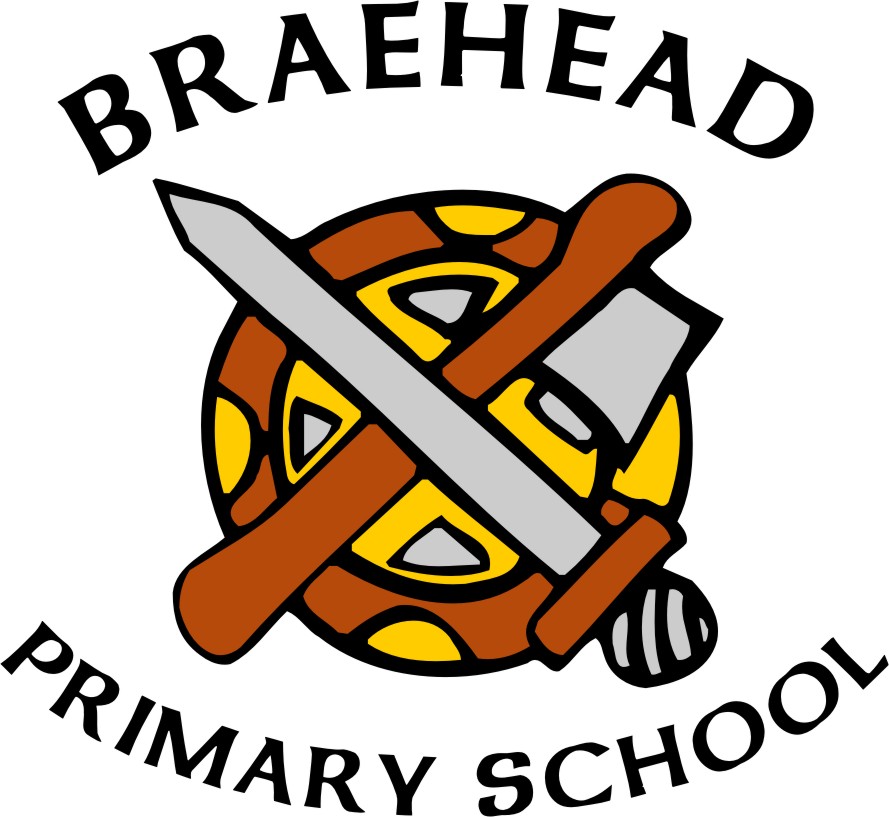 NewsThe Headteacher recruitment has been successful and Braehead look forward to welcoming Mrs L Dollard on Monday the 7th January. Mrs Dollard currently is the Headteacher of Cambusbarron Primary School and is very excited to come and work here.I would like to say thank you to the children, families and staff of Braehead for making my time here at Braehead a happy and productive one. I have enjoyed being part of the leadership team and working with you all to continue Braehead’s success, I am sad to leave yet looking forward to my new adventure. 							Mrs Samphier The PTA have sold tickets for the Christmas raffle via school bags, thank you to all who have sold tickets. Books of tickets should now have been be returned. The top prize is £250. The draw will take place in the final week of term and winners will be notified before school closes on Friday 21st December at 1pm.Looking forward to:On Thursday 20th December the Pupil Parliament have organised a Santa Dash. This event will be fun activity event for pupils and staff from nursery to P7. Children can come dressed in any Christmas themed clothing. The Pupil Parliament have arranged some fun games to play as the children dash round the school. Donations of loose change will be collected at these games and all money raised will go to Save the Children Fund. Thank you. The Pantomime is coming to school. On Friday 21st December we will be enjoying ROBIN HOOD. The PTA have subsidised the cost of this so the cost for each child will only be £3.  A tuck shop will be open on the day of the pantomime for popcorn, crisps or a sweet treat. Prices start at 10p. You can find photographs of the tuck items on the school website. In January Braehead Primary will invite P7 classes from five other local primary schools to use our Film Studio, Mandarin Kitchen and Confucius Hub. This is part of a Mandarin Transition Project which will focus on skills for life and work via a Chinese theme. We look forward to hosting this project throughout the Spring term. Dates for your diaryDECEMBER 2018Monday 17th - P4 Christmas Party Tuesday 18th - Nursery am & pm Christmas Party Wednesday 19th - P2 (morning) & P3 (afternoon) Christmas PartiesThursday 20th - P1 Party (morning)Thursday 20th - Santa Dash – Requested small donation which will be sent to Save the ChildrenThursday 20th - Christmas Service (pupils only)Friday 21st - December Pantomime Friday 21st - End of Term (school closes at 1pm). Letters have been sent home and we request you return the slip to indicate what time your child will be collected/lunch arrangements for Friday. MERRY CHRISTMASPupils may wear Festive/Winter clothing in school from Friday 14th December until end of term 1pm on 21st December JANUARY 2019Monday 7th 	New term begins – HAPPY NEW YEAR! Wednesday 9th 5.30pm - P6 Information evening about Dalguise 2019 in Braehead Primary School Wednesday 9th - Credit Union returns – get saving those pennies for Christmas 2019! Friday 11th 9.30-11.30am - P1 enrolment Monday 14th 1.30-3.30pm - P1 enrolmentTuesday 15th 9.30-11.30am - P1 enrolmentThursday 17th 9am-1pm - P7 Transition event to Stirling High School (come to Braehead Primary in the morning as normal with a packed lunch and suitable coat). Children have taken an information letter home already. Thursday 31st - P7 Burns Celebration Event - details TBCFEBRUARY 2019Wednesday 6th February – Parent Information Session 5pm in Braehead Primary School (maths focus). All parents welcome. Monday 11th, Tuesday 12th – Staff Development Days (school closed to pupils) Wednesday 13th, Thursday 14th, Friday 15th – HOLIDAYS   		Reminders…………………………………………………………………………………………………………………………………………………………..    TWITTER ACCOUNTS are:  @BraeheadP 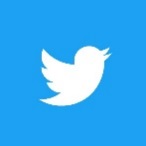 @BraheadNurserOUR WEBSITE is https://blogs.glowscotland.org.uk/st/braeheadprimaryschool/All the staff at Braehead Primary School would like to wish our pupils, families and friends a very merry Christmas and a Happy New Year! We look forward to welcoming you back to school safe and well in 2019. 